ЗВІТГоловного управлінняДПС у Київській областіпро виконання Плану роботина 2021 рікКиїв 2022 рікРозділ 1. Організація роботи щодо забезпечення виконання встановлених завдань із надходження податків, зборів, платежів та інших доходів бюджету, а також єдиного внеску до бюджетів 		та державних цільових фондівПротягом 2021 року Головне управління ДПС у Київській області (далі – ГУ ДПС) забезпечено реалізацію повноважень ДПС на території Київської області.У відповідності до основних завдань ГУ ДПС (крім особливостей, передбачених для державних податкових інспекцій (далі – ДПІ)) здійснювалася реалізація державної політики, що передбачена законом, контроль за надходженням до бюджетів та державних цільових фондів податків, зборів, платежів, державної політики у сфері контролю та виробництвом та обігу спирту, алкогольних напоїв, тютюнових виробів, рідин, що використовуються в електронних сигаретах, пального, державної політики з адміністрування єдиного внеску на загальнообов’язкове державне соціальне страхування (далі – єдиний внесок), державної політики у сфері контролю за своєчасністю здійснення розрахунків в іноземній валюті в установлений законом строк, дотриманням порядку проведення розрахункових операцій, у тому числі готівкових розрахунків за товари (послуги), а також за наявністю ліцензій на провадження видів господарської діяльності, що підлягають ліцензуванню відповідно до закону.ДПІ здійснювали сервісне обслуговування платників податків, реєстрацію та ведення обліку платників податків і платників єдиного внеску, об’єктів оподаткування та об’єктів, пов’язаних з оподаткуванням, формували та вели Державний реєстр фізичних осіб – платників податків, Єдиний банк даних про платників податків – юридичних осіб, реєстри, ведення яких покладено законодавством на контролюючі органи.Структурними підрозділами Головного управління ДПС у Київській області (далі – ГУ ДПС) за напрямами роботи проводився постійний моніторинг показників та тенденцій економічного і соціального розвитку України та економіки регіону для оцінки відповідності надходжень.Відповідно до наказів Державної податкової служби України (далі – ДПС)  від 26.12.2019 № 228 (далі – наказ ДПС № 228) та від 08.07.2021 № 672 (далі – наказ ДПС № 672) «Про організацію діяльності Державної податкової служби України із визначення індикативних показників доходів та забезпечення надходжень платежів» ГУ ДПС визначалися очікувані надходження платежів до бюджету та інших доходів державних фондів, що закріплені за ДПС, у розрізі платежів з урахуванням тенденцій надходжень та розвитку економіки.Інформація щодо очікуваних прогнозних надходжень платежів та єдиного внеску направлялася до ДПС в терміни, передбачені наказом ДПС № 228 (від 09.07.2021 № 5111/8/10-36-19-01-03) та наказом ДПС № 672 (лист від 31.12.2021 № 9782/8/10-36-19-01-03).Завдяки стабільному і ритмічному наповненню бюджетів усіх рівнів у 2021 році надходження до Зведеного бюджету становили 49 491,2 млн грн та перевищили фактичний показник 2020 року на 8 533,82 млн грн, або на 20,8 відсотків.млрд грнТак, за результатами роботи у січні – грудні 2021 року до державного бюджету мобілізовано 17 066,28 млн грн, у т. ч. ПДФО та військового 
збору – 5 472 млн грн, податку на прибуток – 2 289,5 млн грн, 
ПДВ – 8 881,84 млн грн, до місцевих бюджетів – 19 200,9 млн грн, 
у т. ч. ПДФО – 12 751,76 млн грн, єдиного податку – 2 955 млн грн, 
плати за землю – 1 546 млн грн, єдиного соціального внеску надійшло 13 224 млн гривень.млрд грнКрім того, з метою належної організації роботи ГУ ДПС із забезпечення виконання доходів бюджетів та надходжень єдиного внеску на загальнообов’язкове державне соціальне страхування до державних цільових фондів, керуючись Положенням про ГУ ДПС у Київській області, затвердженим наказом ДПС від 12.11.2020 № 643 (зі змінами) та наказами ДПС № 228, № 672 розроблені накази ГУ ДПС від 27.01.2020 № 206 та від 06.08.2021 № 613 «Про організацію роботи Головного управління ДПС у Київський області із визначення індикативних показників доходів та забезпечення надходжень платежів».У 2021 року індикативний показник із забезпечення надходжень в рахунок погашення податкового боргу до Державного бюджету становив –  155,59 млн грн, надходження за вказаний період становили – 214,61 млн грн, що становило – 137,4 відсотка. Зокрема, надходження в рахунок погашення боргу з ЄСВ за звітний період становили 151,7 млн гривень.У звітному періоді забезпечено здійснення контролю за своєчасністю, повнотою нарахування та сплати податку на прибуток підприємств та частини чистого прибутку, а також податку на додану вартість (далі – ПДВ).Протягом січня – грудня 2021 року проведені камеральні перевірки декларацій з ПДВ, за результатами яких встановлені порушення та застосовано штрафних санкцій на загальну суму 55,75 млн гривень.Зокрема, винесено ППР (ст. 124 Податкового кодексу України (далі –Кодекс) – 138, ст. 123 Кодексу – 355) про застосування штрафних санкцій на суму 9,63 млн грн та на суму 4,1 млн грн відповідно, донараховано основного платежу 26,79 млн гривень.Також забезпечено 100 відс. рівень проведення камеральних перевірок декларацій з податку на прибуток підприємств та частини чистого прибутку, за результатами яких встановлено 207 порушень чинного законодавства та донараховано 2 87 млн грн за рахунок штрафних санкцій. Крім того, зменшене від’ємне значення об’єкта оподаткування (збитки) по 17 суб’єктах на суму 196,72 млн гривень. Протягом січня – грудня 2021 року за результатами проведених камеральних перевірок платників єдиного податку юридичних осіб встановлено 198 порушень та донараховано 0,177 млн грн за рахунок штрафних санкцій. Щодо надходжень з місцевих податків і зборів з юридичних осіб, то за звітний період вони становили 1 783,251 млн гривень. Виконання індикативних показників з плати за землю становило 103,5 відс., податку на нерухоме майно – 111,1 відс., транспортного податку – 124,5 відсотків.За результатами проведених камеральних перевірок щодо своєчасності сплати місцевих податків і зборів з юридичних осіб встановлені порушення та застосовано штрафних санкцій на суму 2,948 млн гривень. Порівняльний аналіз надходжень місцевих податків і зборів:млн грнНадходження по екологічному податку становили 185,7 млн грн (104,8 відс. від доведених індикативних показників), рентній платі – 327,8 млн грн (101,5 відс. від доведених індикативних показників). Порівняльний аналіз надходжень з рентної плати та екологічного податку:                                                        млн грнЗа результатами проведених камеральних перевірок щодо своєчасності сплати рентної плати та екологічного податку встановлено порушення та застосовано штрафних санкцій на суму 1,033 млн гривень.Крім того протягом звітного року ГУ ДПС забезпечено контроль за своєчасністю сплати місцевих податків і зборів платниками податків – фізичними особами та вжито комплекс заходів, спрямованих на забезпечення повноти нарахування та сплати до бюджетів податків, зборів та інших платежів.Одним з бюджетоформуючих податків у загальній сумі надходжень є податок з доходів фізичних осіб. За період січень – грудень 2021 року забезпечено надходження податку на доходи фізичних осіб:до Державного бюджету – 4 250,6 млн грн, що становило 99,8 відс. від доведеного індикативного показника (4 259,9 млн грн);до місцевих бюджетів – 12 751,8 млн грн, що становило 99,8 відс. від доведеного індикативного показника (12 779,8 млн. гривень).У порівнянні з минулим роком надходження ПДФО у 2021 році значно збільшились. Темп росту становив 123,2 відсотка.До бюджету у 2021 року фізичними особами сплачено майнових та місцевих податків 436,84 млн грн, у т. ч.: - податку на нерухоме майно, відмінне від земельної ділянки –190,78 млн грн або 100,2 відс. від індикативу;- транспортного податку – 4,27 млн грн або 120,4 відс. від індикативу;- плати за землю з фізичних осіб – 237,27 млн грн або 101,5 відс. від індикативу;- по туристичному збору – 4,51 млн грн або 131,4 відс. від індикативу.Порівняльний аналіз надходжень з місцевих податків  млн грн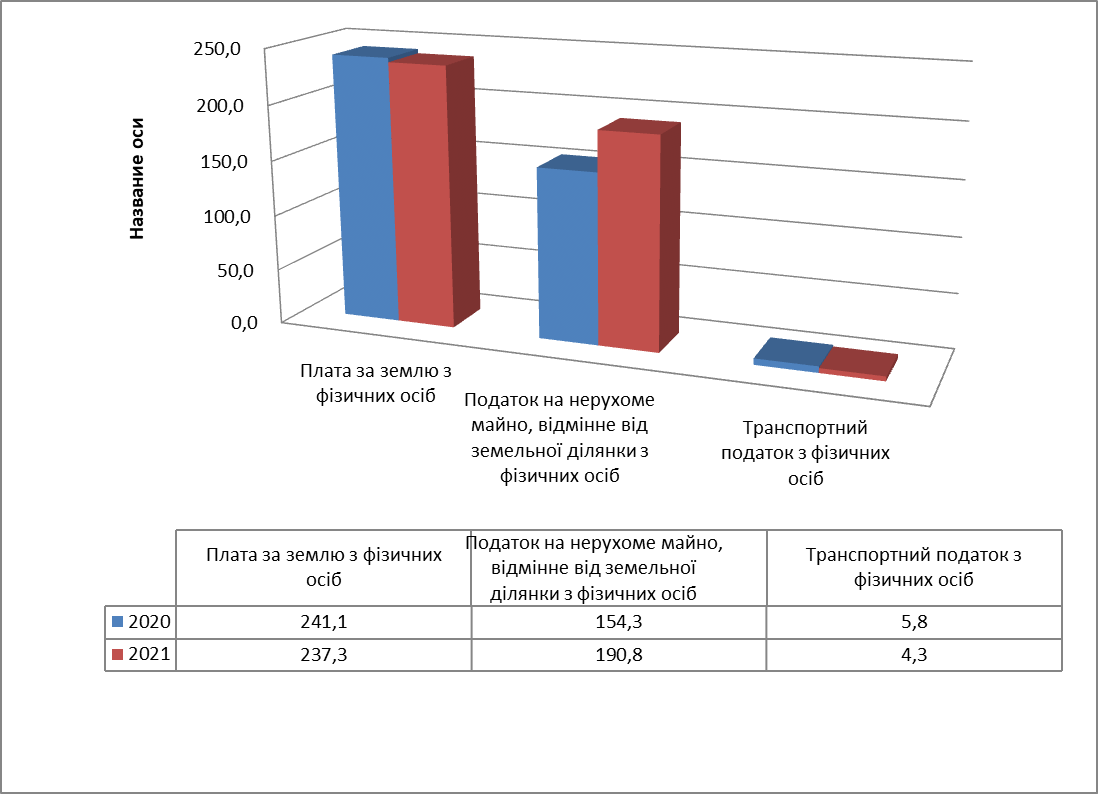 Протягом січня – грудня 2021 року ГУ ДПС забезпечено виконання доведеного показника з акцизного податку з вироблених на митній території України підакцизних товарів на 136,2 відс. (надходження становили 6,463 млн гривень).Надходження акцизного податку з ввезеної в Україну продукції становили 1,705 млн грн або 30443,1 відс. від індикативного показника.Надходження акцизного податку з роздрібного продажу підакцизних товарів становили 671,14 млн грн або 115,4 відс. від індикативного показника.За період січень – грудень 2021 року громадяни України – мешканці Київської області подали 17 022 податкових декларацій про майновий стан і доходи (далі – податкова декларація). Загальна сума задекларованого доходу становила 8 248,4 млн гривень. Сума податку на доходи фізичних осіб, самостійно визначена громадянами до сплати, становила 174,8 млн гривень.Слід зазначити, що із загальної кількості поданих декларацій 
776 громадян задекларували доходи більше 1 млн гривень. Загальна сума задекларованих цією категорією громадян доходів становила 6 101,2 млн гривень.Станом на 31.12.2021 в переліку платників, які відповідали критеріям ризиковості, перебувало 3 359 суб’єкта господарювання. У звітному періоді  внесений до переліку платників, які відповідають критеріям ризиковості, 
851 суб’єкт господарювання.Протягом року розглянуто 62 989 поданих суб’єктами господарювання повідомлень про подання пояснень та копій документів щодо податкових накладних/розрахунків коригування, реєстрація яких зупинена, прийнято 
60 392 рішення про реєстрацію податкових накладних/розрахунку коригування в Єдиному реєстрі податкових накладних, прийнято 2 589 рішень про відмову в реєстрації податкових накладних/розрахунку коригування в Єдиному реєстрі податкових накладних. Розглянуто 5 923 поданих суб’єктами господарювання Таблиць даних платника податку на додану вартість по 1 747 суб’єктах господарювання, прийнято 822 рішення про врахування таблиць даних платника, 3 333 рішення про неврахування таблиць даних платника податку; розглянуто 867 поданих повідомлень про подання інформації та копій документів щодо невідповідності платника податку критеріям ризиковості платника податку (в електронній формі засобами електронного зв’язку) від  428 платників податків, що перебували в переліку платників, які відповідали критеріям ризиковості платника податку.    Станом на 31.12.2021 до ГУ ДПС (з врахуванням підприємств, які протягом 2021 року перейшли до ГУ ДПС) доведено для відпрацювання 
5 673 ймовірних ризикових суб’єктів оподаткування (далі – СГ) з сумою схемного ПДВ – 40 131 млн грн за період: 2017 рік – жовтень 2021 року, з них:1 132 СГ «постачальників зустрічного транзиту» із сумою схемного ПДВ – 2 969,4 млн грн або 7,4 відс. загальної суми доведеної для відпрацювання;1 884 «вигодоформуючих» СГ із сумою схемного ПДВ – 30 372,7 млн грн або 75,7 відс. загальної суми доведеної для відпрацювання;2 657 «вигодонабувачів» із сумою схемного ПДВ – 6 788,8 млн грн або 16,9 відс. загальної суми доведеної для відпрацювання.За звітний період відпрацьовано 3 621 ймовірних ризикових СГ з сумою схемного ПДВ – 22 357 млн грн або 55,7 відс. від доведеної суми схемного ПДВ (встановлено відсутність реально здійснених операцій – по 2 825 СГ на суму ПДВ – 20 978 млн грн; підтверджено реальність здійснених операцій по 940 СГ на суму ПДВ – 1 388 млн грн), з них:948 СГ «постачальників зустрічного транзиту» з сумою схемного ПДВ – 1 754,1 млн грн або 59,1 відс. загальної суми доведеної для відпрацювання по даній категорії (встановлено відсутність реальності здійснених операцій по 795 СГ на суму ПДВ – 1 645 млн грн; підтверджено реальність здійснення операцій по 183 СГ на суму ПДВ – 108,8 млн гривень);1 497 «вигодоформуючих» СГ із сумою схемного ПДВ – 17 996,1 млн грн або 59,3 відс. загальної суми доведеної для відпрацювання по даній категорії (встановлено відсутність реальності здійснених операцій по 1 466 СГ на суму 17 868,9 млн грн; підтверджено реальність здійснення операцій по 45 СГ на суму 135,9 млн гривень);1 176 СГ «вигодонабувачів» із сумою схемного ПДВ – 2 607,1 млн грн або 38,4 відс. загальної суми доведеної для відпрацювання по даній категорії (встановлено відсутність реальності здійснених операцій по 564 СГ на суму 1 463,8 млн грн; підтверджено реальність здійснення операцій по 712 СГ на суму 1 143,3 млн гривень).Залишилося невідпрацьованим 2 382 ймовірних ризикових СГ із сумою схемного ПДВ – 17 765 млн грн або 44,3 відс. від доведеної суми схемного ПДВ, з них:243 СГ «постачальників зустрічного транзиту» з сумою схемного ПДВ – 1 215,3 млн грн або 40,9 відс. загальної суми доведеної для відпрацювання по даній категорії;455 «вигодоформуючих» СГ з сумою схемного ПДВ – 12 368 млн грн або 40,7 відс. загальної суми доведеної для відпрацювання по даній категорії;1 684 СГ «вигодонабувачів» з сумою схемного ПДВ – 4 181,7 млн грн або 61,6 відс. загальної суми доведеної для відпрацювання по даній категорії.ГУ ДПС здійснено інвентаризацію бенефіціарних власників окремих кластерних груп та проведено аналіз діяльності учасників таких груп суб’єктів господарювання (доведено 64 суб’єкта господарювання по 22 кластерним групам). Листом ГУ ДПС від 01.12.2021 № 8888/8/10-36-04-01 надано результати інвентаризації та інформацію щодо відпрацювання СГ учасників кластерних груп за 2021 рік.Для обліку стану розрахунків платників податків з бюджетами та цільовими фондами за відповідним видом платежу станом на 31.12.2021 відкрито 2 021 570 інтегрованих карток, у т. ч. 250 506 по юридичних особах та 1 771 064 по фізичних особах.  Протягом 2021 року по узгоджених заявах платників фактично виконано казначейством 10100 висновків щодо повернення помилково та/або надміру сплачених сум грошових зобов’язань та пені по податкам, зборам на загальну суму 165,69 млн грн, у тому числі:–1492 висновків на поточний рахунок в установі банку на суму 
26,05 млн грн;– 8103 висновків у рахунок погашення грошових зобов’язань та/або податкового боргу з інших платежів на суму 84,73 млн грн;– 505 висновків на рахунок в системі електронного адміністрування ПДВ на суму 54,91 млн гривень.По єдиному внеску сформовано 3280 висновків на загальну 29,95 млн гривень.Організація та супроводження механізму сплати грошових зобов’язань та/або податкового боргу з податків, зборів, інших платежів та єдиного внеску з використанням єдиного рахунку здійснювалося відповідно до Регламенту взаємодії структурних підрозділів, надісланого листом ДПС від 31.08.2021 № 19809/7/99-00-12-09-04-07. Протягом 2021 року 179 платників отримали квитанцію про включення до Реєстру платників, які використовують єдиний рахунок.У 2021 році на єдиний рахунок надійшло коштів – 80,31 млн грн, перераховано коштів з єдиного рахунку на бюджетні та не бюджетні рахунки – 80,14 млн гривень.Станом на 31.12.2021 залишок коштів на єдиному рахунку становив 0,176 млн гривень. ГУ ДПС здійснювалося супроводження реєстру великих платників податків. Так, у 2021 році проведено роботу щодо своєчасного взяття на облік 
9 платників податків, яких виключено з реєстру великих платників податків та знято з обліку 12 платників податків, які включені до реєстру великих платників податків, та здійснено передачу облікових справ.Платниками податку на прибуток підприємств по платниках міжрегіональних управлінь ДПС, які сплачують податок за попереднім місцем реєстрації відповідно до п. 64.7 ст. 64 Кодексу, до Державного бюджету за 2021 рік надійшло 2 258,2 млн гривень, до місцевих бюджетів – 251 млн гривень.Крім того, ГУ ДПС організовано роботу щодо: подання великими платниками податків заяв про взяття на облік у ГУ ДПС за неосновним місцем обліку; доведення до великих платників податків інформації про реквізити бюджетних рахунків, відкритих у Державній казначейській службі України.Протягом січня – грудня 2021 року забезпечено контроль за дотриманням платниками спрощеної системи оподаткування правил застосування спрощеної системи щодо дотримання граничних обсягів доходів, строків сплати податкових зобов’язань та своєчасності декларування, частки сільськогосподарського товаровиробництва, наявності податкового боргу, кількості працюючих, відповідності видів діяльності, зокрема не здійснення заборонених законодавством видів діяльності. На обліку в ГУ ДПС станом на 31.12.2021 обліковувалось 87 009 платників єдиного податку – фізичних осіб, у т. ч.: І групи – 10 076 осіб, ІІ групи – 33 631 осіб, ІІІ групи – 43 291 осіб, 
ІV групи – 3 особи; юридичних осіб на ІІІ групі – 8 390, ІV групи – 1169.За порушення норм застосування спрощеної системи анульовано 
393 свідоцтва платника єдиного податку.Протягом 2021 року податковими керуючими ГУ ДПС вжиті наступні заходи спрямовані на погашення податкового боргу: – направлено 23247 податкових вимог; описано майна в податкову заставу на 233,7 млн грн; – направлено 844 позовів до суду щодо звернення стягнення на активи боржників через ДВС на суму 22,2 млн грн; – направлено 354 позовів до суду про стягнення коштів у рахунок погашення податкового боргу за рахунок стягнення коштів на суму 735,7 млн грн; стягнуто коштів з банківських рахунків на суму 78,7 млн  грн, стягнуто за рахунок вилучення готівки на суму 0,6 млн грн, надійшло від реалізації заставленого майна 1,9 млн грн; направлено 3 звернення до суду щодо надання дозволу на погашення податкового боргу за рахунок заставленого майна боржника на суму 2,1 млн гривень.Станом на 31.12.2021 на податковому обліку в ГУ ДПС перебувало 
245 боржників, які знаходились у процедурах банкрутства, сума визнаних судом кредиторських вимог органів ДПС становила 4 032,7 млн гривень. З початку поточного року в рахунок погашення боргу по боржниках зазначеної категорії мобілізовано 12,6 млн гривень.Крім того, за позовами ГУ ДПС у 2021 році порушено провадження у справах про банкрутство по 6 боржниках із сумою податкового боргу 2 482,5 млн гривень.Протягом 2021 року відповідно до вимог ст. 101 Кодексу визнано безнадійним та списано податковий борг на загальну суму 155,1 млн. гривень.У 2021 рік при доведених індикативних показниках по надходженню до державного бюджету від реалізації скарбів, які є пам'ятками історії та культури, майна, одержаного державою в порядку спадкування чи дарування у розмірі 0,736 млн грн, фактично забезпечено надходження в сумі 1,136 млн грн, виконання індикативу становить 154,3 відсотка. При доведених індикативних показниках по надходженню до місцевих бюджетів коштів від реалізації безхазяйного майна, знахідок, майна, одержаного територіальною громадою в порядку спадкування чи дарування, а також валютних цінностей і грошових коштів, власники яких невідомі, у січні – грудні 2021 року в сумі 0,062 млн грн, фактично забезпечено надходження в сумі 0,072 млн грн, виконання індикативу становить 115,5 відсотка.  У звітному періоді ГУ ДПС проведені заходи пов’язані з припиненням (ліквідацією, реорганізацією) платників податків та забезпечено контроль за своєчасністю погодження обхідних листів платників податків. По 
952 платниках завершена процедура припинення та направлені повідомлення за формою № 28-ОПП (ф. № 30-ОПП) та за формою № 6-ЄСВ (ф. № 11-ЄСВ) до державного реєстратора та 181 повідомлення за формою № 12-ОПП.Розділ 2. Проведення роботи з питань дотримання вимог податкового законодавства, законодавства щодо адміністрування єдиного внеску  та законодавства з інших питань, контроль за дотриманням якого покладено на ДПС,  у т. ч. боротьби з відмиванням доходів, одержаних злочинним шляхомУ звітний період ГУ ДПС здійснено податковий контроль за трансфертним ціноутворенням.Складено попередній перелік СГ, які повинні подати звіти про контрольовані операції за 2020 рік (110 СГ). Направлено 28 запитів з питань неподання звітів про контрольовані операції та неподання «Повідомленні про участь у міжнародній групі компаній», 5 запитів щодо недостовірності даних, які містяться у  «Повідомленні про участь у міжнародній групі», 3 запити щодо ризику недостовірності даних в звіті про контрольовані операції. 1 СГ подано звіт про контрольовані операції за 2019 рік. Триває моніторинг контрольованих операцій та трансфертних цін.За 2021 рік працівниками ГУ ДПС здійснено 1826 документальних перевірок платників податків, що на 1424 перевірки більше аналогічного періоду минулого року (402), з яких 182 планових документальних перевірок та 1644 позапланові документальні перевірки. Не розпочато 40 планових перевірок, які заплановані згідно з Планом-графіком проведення документальних перевірок на 2021 року, з яких 16 планових перевірок січня 2021 року не розпочато відповідно до вимог Закону України від 17 березня 2020 року № 533-ІХ «Про внесення змін до Податкового кодексу України та інших законів України щодо підтримки платників податків на період здійснення заходів, спрямованих на запобігання виникнення і поширення коронавірусної хвороби (COVID-19)» (далі – Закону № 533).За результатами проведених перевірок до бюджетів всіх рівнів  донараховано узгоджених податкових зобов’язань у сумі 462,3 млн грн, що на 314,5 млн грн більше ніж у 2020 році (+147,8 млн гривень). Донараховані суми стягнуті до бюджету в розмірі 96,8 млн грн, що на 46,2 млн грн більше аналогічного періоду минулого року. Рівень узгодженості донарахованих сум становив 71,5 відс. (у 2020 році – 9,3 відсотка).Рівень стягнення донарахованих сум становив 21 відсоток.За підсумками роботи 2021 року за актами перевірок забезпечено надходжень грошовими коштами до Державного бюджету України у розмірі 58,3 млн грн, що на 33 млн грн більше ніж у 2020 році. Протягом січня – грудня 2021 року, в межах забезпечення комплексного контролю податкових ризиків з ПДВ, в категорії «вигодонабувач» відпрацьовано 369 СГ на суму 1 023,0 млн грн, з них:– добровільно відмовилися від формування схемного кредиту 7 СГ на суму 1,7 млн грн;– охоплено перевірками 239 СГ на суму 652,8 млн грн, донараховано   основного платежу 164,5 млн грн, (з них сплачено 3,0 млн грн) застосовано штрафних санкцій у сумі 17,3 млн грн, зменшено залишок від’ємного значення 132,5 млн грн, підтверджено 355,8 млн грн;  – узагальнено податкові інформації по 37 СГ на суму 209,0 млн грн; – складено висновки про відсутність підстав для проведення перевірок по 86 СГ на суму 159,5 млн гривень.Протягом січня – грудня  2021 проведено 180 документальних перевірок на підставі п. п. 78.1.8 п. 78.1 ст. 78 Кодексу сум від’ємного значення з ПДВ (рядок 21 декларації), за результатами яких донараховано основного платежу 18,8 млн  грн, (застосовано штрафні санкції на суму 4,0 млн грн) та зменшено залишок від’ємного значення на суму 86,0 млн гривень.Крім того, у звітному періоді проведено документальних перевірок на підставі п. п. 78.1.1 та/або п. п. 78.1.4  п. 78.1 ст. 78 Кодексу, визначених в межах роботи Тимчасової слідчої комісії Верховної Ради України з питань розслідування оприлюднених у засобах масової інформації фактів можливих корупційних дій посадових осіб органів державної влади, які призвели до значних втрат доходної частини Державного бюджету України, по 65 суб’єктах господарювання, за результатами яких донараховано основного платежу 162,9 млн грн та штрафних санкцій 14,2 млн грн, зменшено залишок від’ємного значення на суму 35,5 млн гривень.У 2021 році проведено 346 документальних перевірки (по деклараціях за листопад 2020 – жовтень 2021 року) на загальну суму заявленого бюджетного відшкодування ПДВ 981,9 млн грн, за результатами яких складено 176 актів (69 відс.) та відмовлено в бюджетному відшкодуванні на загальну суму 54,8 млн грн (5,6 відс.), встановлено завищення від’ємного значення з ПДВ на загальну суму 19,8 млн гривень. Подано 15 СГ уточнюючі розрахунки з добровільною відмовою від відшкодування ПДВ у розмірі 77,0 млн гривень.За 2021 рік здійснено 159 перевірки суб’єктів зовнішньоекономічної діяльності (далі – ЗЕД) з питань дотримання вимог валютного законодавства. За результатами проведених перевірок донараховано 16,014 млн грн, у  т. ч.: – пені за порушення термінів розрахунків у сфері ЗЕД – 4,517 млн грн;– податку на доходи нерезидента – 11,5 млн гривень.Протягом 2021 року суб’єктами ЗЕД сплачено до бюджету 
2,197 млн гривень. За січень-грудень 2021 року надійшло 194 повідомлень уповноважених банків про порушення строків розрахунків у сфері ЗЕД. До всіх підприємств надіслані запити про надання документів. Станом на 31.12.2021 року відпрацьовано 163 повідомлення (по 78 суб`єктах ЗЕД), з них передано на розшук 112, у т. ч. 34 суб`єкта ЗЕД. По 44 підприємствах отримано пакети документів для проведення перевірок, з них по 36 підприємствах проведено 40 перевірок, у т. ч. по 22 підприємствам порушень не встановлено.Протягом звітного періоду підготовлено та направлено 17 запитів з питань міжнародного оподаткування до компетентних органів іноземних країн.У 2021 року проведено 1 перевірку з питань дотримання платником податків принципу «витягнутої руки». Донараховано податку на прибуток підприємства 3,5 млн гривень (на даний час оскаржується в судовому порядку). Взято участь у проведенні 2 документальних позапланових виїзних перевірок, в ході яких, у т. ч. досліджено питання своєчасності подання звіту про контрольовані операції та повноти включення сум контрольованих операцій. Тривають 2 документальні позапланові виїзні перевірки з метою встановлення відповідності здійсненних платниками податків контрольованих операції з нерезидентами принципу «витягнутої руки».Надходження до бюджету становили 0,365 млн гривень.Проводився аналіз документації з трансфертного ціноутворення по 
2 платниках: – встановлене ймовірне заниження об’єкту оподаткування по одному платнику на суму 49,6 млн грн та донараховано податку на прибуток 2,4 млн грн;– по іншому – ймовірне заниження з податку на прибуток 0,8 млн гривень. За результатами аналізу документації з трансфертного ціноутворення за 2015–2018 роки платником здійснено самостійне коригування цін у контрольованих операціях за 2018 рік шляхом подання додатку ТЦ від 10.08.2021 на суму 9,838 млн гривень.За підсумками декларування за 2019 рік було подано 115 звітів про контрольовані операції на загальну суму 21 705,847 млн гривень.За результатами проведеної роботи платниками здійснено самостійне коригування цін в контрольованих операціях за 2019 рік на суму 
66,9 млн гривень. Також, 1 платником подано звіт про контрольовані операції.У 2021 року проведено 1173 документальні позапланові перевірки платників податків – фізичних осіб у зв’язку з припиненням підприємницької діяльності, не розпочато 46 перевірок у зв’язку з відсутністю платника податків за місцем реєстрації (податковою адресою).Також у 2021 році призначено 74 перевірки, які розпочнуться у січні 
2022 року.Станом на 31.12.2021 року винесено податкові–повідомлення рішення по 562 позапланових перевірках, узгоджено 254,93 млн грн (з урахуванням актів минулих періодів), сплачено – 6,16 млн гривень. Крім цього, за результатами 3 документальних перевірок виявлено 
15 неоформлених найманих працівників (результати перевірок направлено до Головного управління Державної служби України з питань праці у Київській області). У рамках виконання наказу ДПС від 15.09.2020 № 499 «Про затвердження Методичних рекомендацій щодо організації роботи комісій з розгляду питань доцільності/недоцільності проведення перевірок фізичних осіб у зв’язку з припиненням платників та форми висновку до перевірочного аналізу щодо недоцільності проведення перевірки» ГУ ДПС за січень – грудень 2021 року комісією з розгляду питань недоцільності проведення перевірок фізичних осіб у зв’язку з припиненням платників затверджено 6020 висновків. За січень–грудень поточного року завершено процедуру припинення підприємницької діяльності (переведено в стан «16» - ліквідовано/закрито) 
3363 платники податків. На виконання доручення ДПС проводилося відпрацювання 235 платників податків, які перебувають у стані припинення (11 та 12 стан) та мали розбіжності між задекларованими доходами та доходами, виплаченими на їх користь податковими агентами за 2018 – 2020 роки (ознака доходу – 157).Станом на 31.12.2021 завершено відпрацювання 74 платників (розбіжність не підтверджено), по 2 платниках – завершена документальна перевірка, розбіжність підтверджена (за результатами перевірки сума донарахувань з урахуванням штрафних санкцій становила понад 0,88 млн гривень).Також у 2021 року платниками ГУ ДПС заявлено до бюджетного відшкодування 3 030 млн грн, відшкодовано 2 893,6 млн грн, упереджено неправомірно задекларованого бюджетного відшкодування на суму 13,1 млн гривень.У 2021 рік проведено 1457 фактичних перевірок, що на 139 перевірок менше ніж у 2020 році. За результатами проведених перевірок донараховано – 45,6 млн грн, з них узгоджено 14,8 млн грн, до бюджету надійшло 9,6 млн гривень.За січень-грудень 2021 року під час проведення фактичних перевірок платників податків виявлено 73 факти використання незадекларованої праці. 
У 53 випадках, під час перевірок або відразу після їх закінчення, платниками податків оформлено трудові відносини з найманими особами. Також виявлено 20 фізичних осіб, які здійснювали підприємницьку діяльність без державної реєстрації. Водночас, 24 звернення з питань порушення трудового законодавства, які надійшли до ГУ ДПС і по яких неможливо проведення заходів контролю з урахуванням обмежень, визначених п. 52 підрозділу 10 розділу ХХ «Перехідні положення» Кодексу, надіслані до Головного управління Державної служби України з питань праці у Київській області для розгляду та реагування при здійсненні державного контролю за додержанням законодавства про працю.У звітному періоді працівниками ГУ ДПС забезпечено проведення камеральних перевірок поданої СГ юридичними особами звітності, а саме: 167 002 декларації з ПДВ; 26 899 декларацій з податку на прибуток; 1 151 розрахунків частини чистого прибутку; 26 702 декларацій платниками єдиного податку 3 групи; 5 835 декларацій платниками єдиного податку 4 групи; 21 656 декларацій з земельного податку; 7 220 декларацій з податку на нерухоме майно; 10 756 декларацій з рентної плати; 15 296 декларацій з екологічного податку; 293 декларації з транспортного податку; 403 декларації з туристичного збору. За несвоєчасне подання звітність або неподану звітність з ПДВ складено  5 657 ППР на суму 4,88 млн гривень. Щодо інших податків, за несвоєчасність подання звітності, несвоєчасну сплату узгоджених податкових зобов’язань діє мораторій відповідно до Закону № 533.За результатами камеральних перевірок за неподання/несвоєчасне  подання звітності з місцевих податків і зборів з юридичних осіб складено 
334 ППР на суму 0,3 млн гривень.Також, у встановлені Кодексу терміни проведені камеральні перевірки поданої звітності фізичними особами платниками податків, а саме: проведено камеральних перевірок 677 800 податкових декларацій, у тому числі: 12 300 податкових декларацій по податку на додану вартість; 193 043 декларацій по єдиному податку; 17 028 декларацій про майновий стан і доходи; 4 534 декларацій з плати за землю; 598 декларацій по туристичному збору; 332 декларації по екологічному податку та рентній платі.Також, проведено камеральні перевірки 449 965 податкових розрахунків сум доходу, нарахованого (сплаченого) на користь платників податків – фізичних осіб, і сум утриманого з них податку, а також сум нарахованого єдиного внеску, за результатами яких винесено 5 202 рішення про застосування штрафних санкцій за неподання, несвоєчасне подання, подання не за встановленою формою звітності на суму 10,13 млн гривень.За несвоєчасне подання та неподання податкових декларацій з ПДВ 
98 ФОП нараховано штрафних санкцій в сумі 0,075 млн гривень.За результатами камеральних перевірок податкових декларацій про майновий стан і доходи та податкових декларацій платника єдиного податку фізичних осіб підприємців в 2021 році штрафні санкції не застосовувались відповідно до Закону № 533. Разом з тим, в ГУ ДПС встановлено щомісячний моніторинг повноти притягнення платників до адміністративної відповідальності за порушення законодавства про збір та облік єдиного внеску на загальнообов’язкове державне соціальне страхування, передбаченого статтею 165¹ Кодексу України про адміністративні правопорушення (далі – КУпАП) за неподання, несвоєчасне подання, подання не за встановленою формою звітності по єдиному внеску. Так, протягом 2021 року складено 881 протокол та винесено 486 постанов на загальну суму 0,25 млн грн за неподання, несвоєчасне подання звітності по єдиному внеску.Протягом 2021 року фахівцями ГУ ДПС прийнято участь у проведенні 
86 планових/позапланових документальних  перевірок платників податків, з метою виявлення фактів порушення вимог законодавства у сфері запобігання та протидії легалізації (відмивання) доходів, одержаних злочинним шляхом, та інших правопорушень, за результатами яких виявлено 62 підозрілих  фінансових операцій, які можуть бути пов’язані з легалізацією доходів, одержаних злочинним шляхом, фінансуванням тероризму та фінансуванням розповсюдження зброї масового знищення на суму 3 793,75 млн гривень. Також у звітному році складено 98 висновків аналітичних досліджень в розрізі встановлених ознак злочинів, а саме: за ст. 209 Кримінального кодексу України (далі – КК України) – 87 матеріалів із виявленою сумою легалізованих доходів 7 334,3 млн грн, за предикатними злочинами (ст. ст. 191, 364, 
ст. 212 КК України) – 94 матеріали із загальною сумою встановлених збитків у розмірі 5 426,25 млн гривень.До того ж, складено 56 матеріалів досліджень на загальну суму нанесених збитків державі 12 760,55 млн грн з ознаками кримінальних правопорушень, які направлено (70) до правоохоронних органів для прийняття рішення згідно з вимогами Кримінально-процесуального кодексу України (далі – КПК України), а саме до: Офісу Генерального прокурора – 24, СБУ – 15, ДФС – 18, ДБР – 8, НПУ – 5). За переданими матеріалами у 2021 році обліковано 21 кримінальне провадження, у т. ч.: 1 матеріал за ст. 209  КК України на загальну суму встановлених збитків у розмірі 14,86 млн грн; 2 матеріали за ст. 212 КК України на загальну суму встановлених збитків 42,57 млн грн; 11 матеріалів за ст. ст. 364, 368, 191 КК України на загальну суму встановлених збитків 
182,76 млн грн, 48 матеріалів приєднано до кримінальних проваджень. З метою виконання завдань, визначених наказом ДПС від 12.06.2020 № 265 «Про організацію роботи органів ДПС при виявленні фінансових операцій, які можуть бути пов’язані з легалізацією доходів, одержаних злочинним шляхом, або фінансуванням тероризму» за 2021 рік розглянуто 312 інформаційних повідомлень, які внесені до реєстру підозрілих фінансових операцій, на загальну суму 4 984,42 млн грн, у т. ч. 240 повідомлень із загальною сумою проведених підозрілих фінансових операцій у розмірі 4 477,87 млн гривень.Розділ 3. Організація роботи щодо контролю за виробництвом та обігом спирту, алкогольних напоїв,  тютюнових виробів і реалізації пальногоПротягом 2021 року ГУ ДПС видано 26 ліцензій на право здійснення оптової торгівлі алкогольними напоями та тютюновими виробами, анульовано – 9, на право здійснення роздрібної торгівлі алкогольними напоями та тютюновими виробами – 13617, анульовано – 1425 ліцензій.Також, видано 70 ліцензій на право оптової торгівлі пальним, за відсутності місць оптової торгівлі анульовано – 2, на право оптової торгівлі за наявності місць оптової торгівлі – 14, анульовано – 18, на право роздрібної торгівлі пальним – 107, анульовано – 130, на право зберігання пального – 6, анульовано – 20, на право зберігання пального для власних потреб – 458, анульовано – 241.У січні – грудні 2021 року надходження від плати за ліцензії на право роздрібної торгівлі алкогольними напоями та тютюновими виробами становили 49,52 млн грн або 106,7 відс. від індикативного показника, за ліцензії на право оптової торгівлі алкогольними напоями та тютюновими виробами – 11,33 млн грн або 107,0 відс., за ліцензії на виробництво спирту етилового і плодового, алкогольних напоїв та тютюнових виробів – 0,025 млн грн або 
103,3 відс., за ліцензії на право експорту, імпорту та оптову торгівлю спирту етилового, коньячного і плодового – 1,0 млн грн або 100,0 відс. від індикативного показника.Надходження від плати за ліцензії на виробництво пального становили 0,012 млн грн або 88,2 відс. від індикативного показника, за ліцензії на право оптової торгівлі пальним – 2,15 млн грн або 105,5 відс., за ліцензії на право роздрібної торгівлі пальним – 1,29 млн грн або 102,6 відс., за ліцензії на право зберігання пального – 1,67 млн грн або 102,7 відс. від індикативного показника.Протягом 2021 року проведено 796 камеральних перевірок щодо неподання або несвоєчасності подання звітності з акцизного податку, за результатами яких до платників податків застосовано штрафних санкцій на загальну суму 1,245 млн гривень.Також проведено 478 фактичних перевірок суб’єктів господарювання щодо виробництва та обігу підакцизних товарів. За результатами проведених перевірок до суб’єктів господарювання застосовано штрафних санкцій на загальну суму 0,05 млн грн, виявлено та вилучено з незаконного обігу спиртовмісної продукції 119 770 літрів на суму 13,76 млн грн, тютюнових виробів – 2682 пачки на суму 0,36 млн грн, пального – 50 тон на суму 0,47 млн гривень.Протягом другого півріччя 2021 року працівники ГУ ДПС брали участь у проведенні 10 атестацій виробництва алкогольних напоїв та тютюнових виробів, 53 – в інвентаризації спирту (біоетанолу), спиртовмісної продукції, готової продукції та сировини.Підприємствами імпортерами та виробниками підакцизної продукції замовлено марок акцизного податку на загальну суму 151,25 млн грн,  викуплено –  на 176,11 млн гривень. Уповноваженими представниками ГУ ДПС на контрольних постах підприємств-виробників спирту та акцизних складах підприємств, що отримують спирт за нульовою ставкою, здійснено контроль за дотриманням установленого порядку виробництва, зберігання, відпуску спирту, а також за цільовим використанням спирту. Порушення не виявлено.Розділ 4. Впровадження та розвиток електронних сервісів для суб’єктів господарювання Протягом звітного періоду надавалися консультації платникам податків щодо використання електронних сервісів. Зокрема, в телефонному режимі платникам податків надавалася методологічна допомога з питань заповнення та подання електронної звітності, отримання сертифікатів відкритого електронного ключа, роботи в підсистемах електронного кабінету платника, роз’яснення принципів та регламенту роботи електронного кабінету, сервісних можливостей, реалізованих в електронному кабінеті платника.Станом на 31.12.2021 на обліку в ГУ ДПС перебувало 190 348 платників, з них 80 643 юридичних осіб та 109 705 фізичних осіб. За січень – грудень 2021 року зареєстровано 19 670 новостворених СГ, з них 3 304 юридичних осіб та 16 366 фізичних осіб. У звітному періоді направлено 102 листи до ДПС щодо основної діяльності (внесення змін до реєстру страхувальників, коригування облікових даних платників, приведення у відповідність інформації в інформаційних ресурсах ДПС, надання зауважень та пропозицій щодо роботи електронних сервісів ДПС, тощо).У 2021 році прийнято 720 облікових карток ф. 1ДР, що подається фізичними особами для реєстрації у Державному реєстрі фізичних осіб – платників податків (далі – ДРФО), та 218 заяв ф. 5ДР, що подаються фізичними особами для внесення змін до ДРФО, дані з яких внесені до автоматизованої системи ДРФО.До ДПС згідно з регламентом сформовано та направлено 
1 095 файлів, що надійшли від ДПІ щодо реєстрації, внесення змін в ДРФО та отримання відомостей з ДРФО.Опрацьовано 1306 файлів з даними, отриманими з інформаційного фонду ДРФО центрального рівня, та передано їх до ДПІ, до функцій яких належить реєстрація фізичних осіб у Державному реєстрі.Надано відомостей з Державного реєстру на 590 запитів, що надійшли від державних та інших органів. Також забезпечено виконання запитів від структурних підрозділів ГУ ДПС щодо надання відомостей із Державного реєстру.Протягом 2021 року до Центрів обслуговування платників (ЦОП) ГУ ДПС надійшло 119 943 звернення щодо надання адміністративних послуг, з них, оброблено та надано 117 796 адміністративних послуг (видача картки до паспорта громадянина України (у формі книжечки) даних про реєстраційний номер облікової картки платника податків з ДРФО – 69 919; внесення до паспорта громадянина України (у формі книжечки) відмітки про наявність права здійснювати будь-як платежі за серією та номером паспорта – 400; видача відомостей з ДРФО про суми виплачених доходів та утриманих податків/джерела виплачених доходів та утриманих податків – 18 865; реєстрація реєстратора розрахункових операцій – 10 255 реєстрація книг обліку розрахункових операцій – 11 353; реєстрація розрахункових книжок – 1 511; реєстрація платника податку на додану вартість – 2 409; надання витягу з реєстру платників податку на додану вартість – 3084), видано 14563 довідок про відсутність заборгованості з платежів, контроль за справлянням яких покладено на контролюючі органи, у т. ч. в електронній формі – 10 597 та в ЦОП – 3 966; видано довідок  про сплачений нерезидентом в Україні податок на прибуток (доходи) – 62, підтвердження статусу податкового резидента 
України – 238, реєстрація платника єдиного податку – 670, надання витягу з реєстру платників єдиного податку – 590, включення неприбуткового підприємства (установи, організації) до Реєстру неприбуткових установ та організацій – 674, внесення змін до відомостей, що містяться у Реєстрі неприбуткових установ та організацій – 219, надання витягу з Реєстру неприбуткових установ та організацій – 271.Кількість відмов у наданні адміністративних послуг у 2021 року (у зв’язку з некоректним заповненням, або неповним пакетом документів) становила – 2 374.З метою організації та контролю за наданням адміністративних послуг, постійно здійснювався аналіз інформації від ДПІ щодо наданих адміністративних послуг. Щомісячно до ДПС направлялась зведена інформація щодо наданих адміністративних послуг. ДПІ доводились норми законодавства з питань надання адміністративних послуг, організації роботи ЦОП та проблемних питань, пов’язаних з роботою ЦОП (у разі виникнення).Крім того, в ЦОП розміщена інформація щодо адміністративних послуг, а саме: про режим доступу до приміщень, в яких здійснюється прийом суб’єктів звернень, наявність сполучення громадського транспорту, під’їзних шляхів та місць паркування; про перелік адміністративних послуг, що надаються 
ГУ ДПС; оновлених інформаційних карток адміністративних послуг; оновлених зразків заяв інформаційних карток адміністративних послуг; інформації щодо зміни режиму роботи ЦОП у період дії карантинних заходів, пов’язаних із поширенням COVID-19 та можливостей подання заяв, листів, звернень через «Електронний кабінет платника».У приміщеннях, де здійснюється прийом суб’єктів звернень, забезпечено можливість безоплатного одержання бланків заяв, інших документів, необхідних для звернення щодо надання адміністративних послуг, та бланків декларацій про майновий стан і доходи. У разі необхідності, до роботи в ЦОП залучалися працівники відповідних структурних підрозділів ГУ ДПС для надання платникам, в межах повноважень, консультацій та допомоги в заповненні звітності. Проводився  аналіз пропозицій та зауважень суб’єктів звернень щодо якості надання адміністративних послуг.Протягом 2021 року в ГУ ДПС зареєстровано 542 758 платників єдиного соціального внеску, з них 163 юридичні особи та 379 083 фізичні особи.Протягом січня – грудня 2021 року направлено 102 листи до ДПС щодо внесення змін до реєстру страхувальників та приведення у відповідність звітів ЄСВ. Забезпечено здійснення  контролю за повнотою та достовірністю облікових даних платників в реєстрі страхувальників, коригуванням та внесення змін до облікових даних страхувальників в ІТС «Податковий блок».Протягом 2021 ріку до ГУ ДПС надійшло 9 заяв про внесення сільськогосподарського товаровиробника до Реєстру отримувачів бюджетної дотації  та забезпечено своєчасне опрацювання всіх заяв наданих платниками (з них 1 платника включено до реєстру) та 1 заява про виключення сільськогосподарського товаровиробника з Реєстру отримувачів бюджетної дотації, за результатами розгляду якої платника виключено з реєстру.Протягом 2021 року опрацьовано 4073 реєстраційні заяви за ф. 1 – ПДВ, за результатами розгляду яких відмовлено у включенні до реєстру платників ПДВ по 785 заявах, запропоновано надати нову реєстраційну заяву після виправлення невідповідностей по 891 заяві та по 2397 реєстраційних заявах прийнято позитивне рішення щодо реєстрації/перереєстрації платниками ПДВ. Окрім того, направлено листів платникам з пропозицією надати нову заяву за ф. 1 – ПДВ та/або відмові в реєстрації платником ПДВ по 305 СГ.Також, за вказаний період, здійснено заходи щодо анулювання реєстрації платника ПДВ та забезпечено опрацювання 291 заяв за ф. 3 – ПДВ, з яких виключено з реєстру платників ПДВ 227 осіб.Протягом 2021 року надано на розгляд комісії з анулювання реєстрації ПДВ та опрацьовано 86 Рішень за ф. 6 – РПДВ щодо анулювання реєстрації платників ПДВ з відображенням інформації в Реєстрі платників ПДВ.Забезпечено внесення та анулювання реєстрації платника ПДВ за рішенням контролюючого органу на підставі наданих іншими структурними підрозділами ГУ ДПС затверджених рішень за ф. 6 – РПДВ по 1900 СГ.Опрацьовано інформацію та відновлено реєстрацію платника ПДВ за рішенням суду по 1 СГ.За січень – грудень 2021 року платниками ГУ ДПС подано 
995 448 декларацій та звітів, з них 875 686 декларацій подано засобами телекомунікаційного зв’язку (88 відс.), юридичними особами подано 
514 521 декларацій та звітів, з них засобами телекомунікаційного зв’язку 
484 254 (94,1 відс.), фізичними особами подано 480 927 декларацій та звітів, з них засобами телекомунікаційного зв’язку 391 432 (81,4 відсотка). Протягом 2021 року направлено 14 листів до ДПС та 
27 листів до ДПІ та інших підрозділів ГУ ДПС щодо приймання та обробки податкової звітності (приведення у відповідність даних в ІТС «Податковий блок», роботи інформаційних систем по обробці податкової звітності, зауваження та пропозиції щодо приймання та обробки звітності в органах ДПС, методичні та методологічні рекомендації щодо обробки податкової звітності, тощо).У 2021 році розроблено оновлені інформаційні та технологічні картки адміністративних послуг, які затверджені наказами ГУ ДПС: від 17.02.2021 № 427, від 12.05.2021 № 437, від 15.07.2021 № 573, від 03.08.2021 № 606. Наказами ГУ ДПС від 04.08.2021 № 608, від 24.12.2021 № 797 внесено зміни до наказу від 15.07.2021 № 573, а наказом від 03.12.2021 № 748 до наказу від 28.04.2021 № 427.Протягом 2021 року постійно здійснювалася координація роботи структурних підрозділів ГУ ДПС з питань організації роботи ЦОП, зокрема формування та забезпечення затвердження графіків роботи фахівців у ЦОП.Графіки роботи прийому суб'єктів звернень до ГУ ДПС з питань надання адміністративних послуг затверджені наказами ГУ ДПС.Розділ 5. Організація роботи з платниками податків, громадськістю та засобами масової інформаціїУ звітному період проведено 288 заходів з громадськістю, представниками інститутів громадянського суспільства та бізнесу. Підготовлено та оприлюднено 654 матеріали щодо практики застосування законодавства з питань, що належать до компетенції ДПС для інформування громадськості через засоби масової інформації, проведено 6 інформаційних кампаній.Для інформування суспільства про показники роботи, напрями та підсумки діяльності ГУ ДПС направлено до ЗМІ 676 інформаційних матеріалів.За участю керівництва ГУ ДПС організовано та проведено 231 медіа-захід з актуальних питань, що належать до компетенції ДПС.У звітному періоді відстежено 8648 публікацій у ЗМІ.В грудні 2021 року запроваджено автоматичну систему обдзвону платників, що мають податковий борг та заборгованість з ЄСВ. З метою координації роботи по погашенню податкового боргу протягом 2021 року надавались доручення щодо вжиття заходів по погашенню податкового боргу.З метою забезпечення прозорості та відкритості своєї діяльності, реалізації права кожного на доступ до публічної інформації, надання інформації за запитами відповідно до Закону України «Про доступ до публічної інформації» ГУ ДПС забезпечено розгляд документів щодо надання публічної інформації відповідно до Закону, які надійшли поштою, електронною поштою, факсом, телефоном. У 2021 році до ГУ ДПС надійшов 271 запит на отримання публічної інформації. Відповіді на запити надано запитувачам у встановлені законодавством строки, тобто протягом п'яти робочих днів з дня отримання запиту. З метою контролю своєчасності розгляду звернень громадян та запитів на отримання публічної інформації до структурних підрозділів направлялися щотижневі нагадування.Відповідно до даних автоматизованої системи АІС «Управління документами» до ГУ ДПС у 2021 році надійшло 8798 письмових звернень громадян. Всі звернення своєчасно зареєстровано та поставлено на автоматизований контроль. Всі звернення розглянуті кваліфіковано та об’єктивно, відповіді на них надані без порушень термінів. Одним із пріоритетних напрямів у роботі ГУ ДПС є кваліфікований, неупереджений, об’єктивний і своєчасний розгляд звернень громадян з метою оперативного вирішення порушених питань, задоволення законних вимог заявника та забезпечення зворотного зв’язку органів ДПС із громадськістю. З метою запобігання поширення вірусу COVID-19 особисті прийоми громадян у звітному періоді  не проводилися, у зв’язку з оголошенням в Україні карантину, відповідно до постанови Кабінету Міністрів України від 11 березня 2020 року № 211 «Про запобігання поширенню на території України гострої респіраторної хвороби COVID-19, спричиненої коронавірусом SARS-CoV-2» (зі змінами).Розділ 6. Забезпечення взаємозв‘язків з органами державної влади та місцевого самоврядування, міжнародного співробітництва. Організація міжвідомчої взаємодії із суб’єктами інформаційних відносинУ звітному періоді з метою забезпечення повноти нарахування платежів та єдиного внеску ГУ ДПС щомісячно надавалися до Київської обласної державної адміністрації (далі – КОДА)  звіти про суми фактичних надходжень податків і зборів (обов’язкових платежів) до зведеного бюджету, податковий борг та про суми надміру сплачених грошових зобов’язань. Також працівники ГУ ДПС протягом 2021 року прийняли участь у 
11 засіданнях тимчасової комісії з питань погашення заборгованості з виплати заробітної плати (грошового забезпечення), пенсій, стипендій та інших соціальних виплат при КОДА, які відбулися 17.01.2021, 18.02.2021, 17.03.2021, 21.04.2021, 20.05.2021, 21.07.2021, 31.08.2021, 16.09.2021, 26.10.2021, 19.11.2021, 22.12.2021. За результатами взаємодії з органами місцевого самоврядування та вжитих заходів погашено заборгованість з виплати заробітної плати по 180 підприємствах на загальну суму 2,09 млн гривень.Крім того, ГУ ДПС забезпечено взаємодію з Головним управлінням праці та соціального захисту населення КОДА (управліннями праці та соціального захисту населення) з метою отримання інформації щодо стану погашення заборгованості з виплати заробітної плати у разі її виникнення. На запит Головного управління Державної служби України з питань праці у Київській області надано інформацію щодо кількості застрахованих осіб у розрізі місяців та видів економічної діяльності (лист ГУ ДПС від 28.05.2021 № 13020/5/10-36-24-01).Протягом року, з метою скорочення заборгованості з податків та єдиного внеску, систематично направлялись листи до міських і районних рад, а також до об'єднаних територіальних громад та селищних рад. З метою забезпечення правомірності нарахувань по єдиному внеску, надсилались запити до територіальних управлінь Пенсійного фонду та до управлінь праці та соціального захисту населення щодо перебування на обліку платників, яким присвоєно статус «інвалід» чи «пенсіонер».        Центральним органом виконавчої влади в галузі лісового та мисливського господарства в Київській області щоквартально надавалася інформація щодо переліку лісокористувачів, яким видано лісорубні квитки для заготівлі деревини в порядку проведення рубок головного користування. Так протягом 2021 року надано інформацію по 32 лісокористувачам, яким надано лісорубні та лісові квитки. Також надавалися списки тимчасових лісокористувачів за договорами довгострокового тимчасового користування лісами.Крім того, протягом 2021 року фахівці ГУ ДПС приймали участь у роботі робочих груп, а також готували матеріали до їх засіданьВідповідно до п. п. 12.3.3 п. 12.3 ст. 12 Кодексу, з урахуванням змін, внесених до Бюджетного кодексу України, у 2021 році змінився порядок інформування органів місцевого самоврядування. Порядком надання звітності в розрізі платників податків – юридичних осіб органам місцевого самоврядування, затвердженим наказом Міністерства фінансів України 
від 23.11.2020 № 723, зареєстрованим у Міністерстві юстиції України 08.12.2020 за № 1223/35506, передбачена електронна взаємодія ДПС та органів місцевого самоврядування через ІТС «Електронний кабінет» в частині надання звітності на запит органу місцевого самоврядування у розрізі платників податків – юридичних осіб, які сплачують податки на відповідні території. Також автоматизовано процес надання органам місцевого самоврядування звітності у розрізі джерел доходів про суми нарахованих та сплачених податків та/або зборів, суми податкового боргу та надмірно сплачених до місцевих бюджетів податків та/або зборів на відповідних територіях – щомісячно, не пізніше 10 числа місяця, що настає за звітним.Розділ 7. Координація роботи з питань основної діяльності, здійснення контролю за виконанням документів та перевірок з окремих питаньНа підставі інформації, отриманої від структурних підрозділів ГУ ДПС, складені план роботи ГУ ДПС на ІІ півріччя 2021 року, План роботи ГУ ДПС на 2022 рік та перше півріччя 2022 року, які направлені до ДПС на затвердження Голові ДПС відповідно до вимог наказу ДПС від 29.08.2019 № 40 «Про затвердження Порядку поточного планування діяльності ДПС та Примірного порядку поточного планування діяльності територіальних органів ДПС» (зі змінами). Пропозиції щодо плану роботи ГУ ДПС на 2022 рік та І півріччя 2022 року надано до ДПС службовим листом від 03.12.2021 № 8977/8/10-36-01-01.Також ГУ ДПС направлено на затвердження Голові ДПС звіт про виконання Плану роботи ГУ ДПС у Київській області на перше півріччя 
2021 року (лист від 30.07.2021 № 5629/8/10-36-01-01).З метою ефективного виконання структурними підрозділами ГУ ДПС своїх функціональних обов’язків, розроблено та надано на затвердження Голові ДПС зміни до Організаційної структури ГУ ДПС (останній лист від 20.08.2021 № 6190/8/10-36-01-01) та введено в дію наказом ГУ ДПС від 30.08.2021 № 631.У звітному періоді, відповідно до вимог п. 3 Порядку підготовки та погодження розподілу обов’язків між керівним складом територіальних органів ДПС, затвердженого наказом ДПС від 14.12.2020 № 717 у редакції наказу ДПС від 19.05.2021 № 529, ГУ ДПС підготовлено та направлено до ДПС 7 листів щодо погодження розподілу обов’язків по керівництву (лист від 15.12.2021 № 9279/8/10-36-01-01).У 2021 році ГУ ДПС забезпечено організацію проведення 28 апаратних нарад за участі керівництва ГУ ДПС, для проведення яких підготовлені порядки денні та надані відповідні інформаційно-аналітичні матеріали керівництву ГУ ДПС. За результатами проведених апаратних нарад складено 
28 протоколів, які своєчасно доведені до відповідальних виконавців.Надано 3 доручення «Про надання пропозицій щодо переліку питань для обговорення на апаратних нарадах ГУ ДПС у Київській області» на відповідний квартал 2021 року (останнє від 20.12.2021 № 66-Д).З метою забезпечення ефективної організації та проведення апаратних нарад в ГУ ДПС розроблений Порядок проведення апаратних нарад ГУ ДПС у Київській області, затверджений наказом ГУ ДПС від 01.02.2021 № 213.Крім того, з метою належної підготовки апаратних нарад розроблено та видані 3 накази «Про затвердження Орієнтовного переліку питань для розгляду на апаратних нарадах ГУ ДПС у Київській області» на ІІ, ІІІ та ІV квартали 2021 року. З метою забезпечення організації, здійснення та забезпечення системного автоматизованого (дистанційного) контролю за виконанням структурними підрозділами ГУ ДПС контрольних завдань та доручень ДПС у 2021 році відповідно до даних автоматизованої системи АІС «Управління документами» до ГУ ДПС надійшло 8260 документів, взято на контроль 12819 доручень (з урахуванням попередніх періодів), підлягало виконанню 12790.На виконання п. 2 наказу ГУ ДПС від 04.03.2021 № 347 «Про затвердження Порядку здійснення системної оцінки рівня виконавської дисципліни у структурних підрозділах Головного управління ДПС у Київській області при виконанні контрольних завдань, визначених дорученнями органів вищого рівня та власними рішеннями», організаційно-розпорядчим управлінням керівництву ГУ ДПС надані 12 доповідних записок «Про результати оцінки рівня виконавської дисципліни» для прийняття управлінських рішень (від 13.12.2021 № 1039/10-36-01-02).У звітному періоді за дорученням голови Дисциплінарної комісії проведено 10 засідань Дисциплінарної комісії. Розглянуто 27 матеріалів про відкриття дисциплінарних проваджень, по яких прийняті рішення про застосування дисциплінарного стягнення у вигляді догани по 19 матеріалах, та по 8 прийняті рішення щодо закриття дисциплінарних проваджень.Протягом звітного періоду забезпечено здійснення внутрішнього контролю в ГУ ДПС.Відповідно до наказу ГУ ДПС від 10.03.2021 № 357 «Про деякі питання організації внутрішнього контролю в Головному управлінні ДПС у Київській області» (у редакції наказу від 08.09.2021 № 639 (далі – наказ № 639)) структурними підрозділами ГУ ДПС сформовані функціональні матриці виконання покладених на них завдань, функцій і процедур. Організація та внутрішній контроль в ГУ ДПС здійснювався на підставі Порядку організації та здійснення внутрішнього контролю в Головному управлінні ДПС у Київській області, затвердженого наказом № 639 (далі – Порядок). Управління ризиками здійснювалося шляхом визначення відповідальних осіб за управлінням ризиками у кожному структурному підрозділі; оцінки та документування ідентифікованих ризиків кожним структурним підрозділом; тощо.На виконання доручення начальника ГУ ДПС від 21.09.2021 № 50-д «Про організацію та здійснення внутрішнього контролю в ГУ ДПС» (далі – Доручення № 50-д) у кожному структурному підрозділі ГУ ДПС здійснено всі необхідні заходи з внутрішнього контролю. За результатами оцінки та документування ризиків структурні підрозділи у межах їх компетенції інформували доповідними записками начальника ГУ ДПС про ідентифіковані ризики високого пріоритету для прийняття рішення та вжиття відповідних заходів контролю.Організаційно-розпорядчим управлінням сформовано зведений перелік (реєстр) ідентифікованих ризиків по ГУ ДПС.На виконання листа ДПС від 16.11.2021 № 3/99-00-03-01-02-14, з метою забезпечення виконання заходів щодо усунення виявлених порушень, ГУ ДПС розроблено наказ від 06.12.2021 № 754 «Про затвердження Плану заходів», який передбачає дієву систему заходів, щодо усунення встановлених порушень.Під час здійснення перевірок з окремих питань (крім перевірки питань щодо вчинення корупційного або пов'язаного з корупцією правопорушення чи невиконання вимог антикорупційного законодавства) за дорученням керівника ГУ ДПС у 2021 році проведено 9 таких перевірок, а саме: 6 планових перевірок та 3 позапланові перевірки.За результатами перевірок виявлено ймовірні резерви наповнення бюджету (які відпрацьовано 100 відс.), на загальну суму 12,588 млн грн, у т. ч. з загальної суми імовірних резервів наповнення бюджету, за якими проведено роботу щодо стягнення, сплачено до бюджету податкових платежів на суму 
3,93 млн гривень.Протягом звітного періоду за результатами здійснення відомчого контролю за додержанням вимог законодавства, виконанням службових, посадових обов’язків в ГУ ДПС до 108 посадових осіб застосовано заходи впливу, а саме: депремійовано 43 працівника та позбавлені премії 65 працівника.Розділ 8. Організація правової роботиПрацівниками ГУ ДПС у 2021 році здійснювалося представництво інтересів ГУ ДПС у судах всіх інстанцій,  зокрема  на розгляді знаходилось 4450 справ, де стороною виступали органи ДПС на загальну суму 11 693,58 млн гривень.З них на користь органів ДПС у звітному періоді вирішено 655 справ на суму 3 739,44 млн гривень. На користь платників вирішено 133 справ на суму 1029,67 млн гривень.Крім того, на розгляді у судах всіх інстанцій знаходилось 23 справи, пов’язаних з прийняттям на публічну службу, її проходженням, звільненням з публічної служби, у спорах, що виникають під час укладання, зміни, розірвання та виконання договорів у господарській діяльності, в інших категоріях спорів, пов’язаних з реалізацією ДПС (територіальним органом ДПС) прав та виконання обов’язків, як учасника цивільних, адміністративних, господарських, земельних, житлових правовідносин. Кількість судових рішень, винесених на користь податкового органу – 7, не на користь – 6. За результатом судового супроводження судами прийнято 1 рішення на користь ГУ ДПС, яке набрало законної сили, на загальну суму 0,029 млн гривень. Решта судових справ перебуває на розгляді.Протягом 2021 року від платників податків надійшло 53 скарги щодо оскарження 77 податкових повідомлень-рішень, вимог про сплату боргу (недоїмки) зі сплати єдиного внеску на загальнообов`язкове державне страхування та рішень про застосування штрафних санкцій та нарахування пені по ЄСВ на загальну суму 19,78 млн гривень. За результатами розгляду скарг податкові повідомлення-рішення не скасовувались.Розділ 9. Організація роботи з персоналом. Запобігання та виявлення корупціїПротягом 2021 року вжито необхідні організаційні заходи для проведення двох конкурсних доборів кадрів на 46 посад державної служби категорії «Б» і «В», за результатами яких призначено 46  осіб та  десять конкурсів на зайняття 347 посад державної служби категорії «Б» і «В», за результатами яких призначено 239 осіб. Відповідно до наказу ДПС від 23.02.2021 № 239 «Про організацію виконання державного замовлення на підвищення кваліфікації посадових осіб органів ДПС у 2021 році» до навчань підвищення кваліфікації за спеціальними професійними (сертифікованими) та спеціальними короткостроковими (сертифікованими) програмами з підвищення кваліфікації посадових осіб залучено 92 працівника ГУ ДПС, згідно з Графіком проведення дистанційного навчання в Українській школі урядування у першому та  другому півріччі 2021 року.З метою своєчасного подання працівниками ГУ ДПС декларацій осіб, уповноважених на виконання функцій держави або місцевого самоврядування (далі - декларацій) організовано проведення навчальних заходів (із вивчення вимог антикорупційного законодавства, відповідальності за неподання або несвоєчасне подання декларацій), надано рекомендації працівникам ГУ ДПС з питань своєчасності декларування та повноти відображення відомостей під час заповнення та подачі декларацій.За результатами перевірки подання суб’єктами декларування ГУ ДПС декларацій виявлено факти неподання або несвоєчасного подання декларацій, про що до Національного агентства з питань запобігання корупції направлено 
4 повідомлення.Упродовж 2021 року співробітниками управління з питань запобігання та виявлення корупції для працівників ГУ ДПС організовано та проведено 
1083 організаційно-роз’яснювальних заходів (розміщення публікацій у засобах масової інформації, мережі Інтернет, вебпорталі ГУ ДПС у Київській області, соціальних мережах, організовано виступи та телебаченні, лекційні заняття тощо).Проведено 1579 заходи з надання методичної та консультаційної допомоги окремим працівникам і структурним підрозділам ГУ ДПС.Співробітниками управління з питань запобігання та виявлення корупції  забезпечено розгляд 23 звернень, повідомлень громадян, юридичних та фізичних осіб платників податків щодо можливої причетності працівників ГУ ДПС до вчинення порушень вимог чинного законодавства, у тому числі антикорупційного. Проведено (взято участь у проведенні) 64 перевірочних заходів (перевірки, дисциплінарні провадження). За їх результатами притягнуто до дисциплінарної відповідальності 18 працівників ГУ ДПС. Також 
10 матеріалів направлено до спеціально уповноважених суб’єктів у сфері протидії корупції та правоохоронних органів для розгляду та прийняття рішення у межах компетенції. Виявлено 28 фактів недодержання або порушення вимог та обмежень, встановлених Законом України «Про запобігання корупції» (з врахуванням осіб які припинили діяльність, пов’язану з виконанням функцій держави в органах ДПС).Вжито заходів щодо врегулювання 300 конфліктів інтересів, що виник в діяльності працівників ГУ ДПС.Спеціально уповноваженими суб’єктами у сфері протидії корупції та правоохоронними органами, у тому числі за матеріалами управління з питань запобігання та виявлення корупції, складено 3 протоколи про вчинення адміністративних правопорушень в частині порушення вимог щодо порушення обмежень пов’язаних з одержанням подарунків (ст. 172-5 КУпАП) та порушень вимог фінансового контролю (ст. 172-6 КУпAП). Також, за результатами розгляду правоохоронними органами направлених управлінням з питань запобігання та виявлення корупції матеріалів розпочато 6 кримінальних проваджень.Упродовж 2021 року забезпечено виконання положень Антикорупційної програми Державної податкової служби України на 2020-2022 роки, затвердженої наказом ДПС від 19.10.2020 № 575 та вжито заходів щодо усунення корупційних ризиків, визначених у додатку 2 до Звіту за результатами оцінки корупційних ризиків у Державній податковій службі України.Відповідно до листа ДПС від 22.06.2021 №14245/7/99-00-11-03-08-07 працівники ГУ ДПС пройшли опитування щодо виявлення гендерних стереотипів та уявлень про гендерну дискримінацію. В ГУ ДПС на постійному контролі знаходяться питання гендерної рівності, вимог гендерного законодавства України та подолання гендерних стереотипів працівників.За результатами роботи протягом 2021 року фактів порушень вимог гендерного законодавства України не встановлено.Розділ 10. Організація фінансової діяльності. Матеріально-технічний розвитокПротягом 2021 року працівниками ГУ ДПС своєчасно та в повному обсязі здійснювався облік первинних документів в бухгалтерських регістрах та складання фінансової звітності. Відповідні фінансові звіти у визначені терміни були надані до ДПС та Державної казначейської служби України. Також своєчасно здійснювалося повернення надміру та/або помилково сплачених коштів ЄСВ. Забезпечувалося складання штатного розпису ГУ ДПС та переліків змін до нього, та надання їх на погодження та затвердження до ДПС.Здійснювалося прогнозування та планування видатків на матеріально-технічне забезпечення і розвиток діяльності. Так, працівниками ГУ ДПС підготовлено проєкт кошторису, плану асигнувань (за винятком надання кредитів з бюджету) загального фонду бюджету на 2021 рік з відповідними детальними розрахунками за КПКВ 3507010 «Керівництво та управління у сфері податкової політики», зведені показники спеціального фонду на 2021 рік та розрахунки видатків до кошторису та листом від 18.01.2021 № 249/8/10-36-10-03 надано до ДПС на погодження.Також, відповідно до вимог Бюджетного кодексу України та постанови Кабінету Міністрів України від 28.02.2002 № 228 «Про затвердження Порядку складання, розгляду, затвердження та основних вимог до виконання кошторисів бюджетних установ» (зі змінами) листом від 30.04.2021 № 3157//10-36-10-01 до ДПС було надано проєкт кошторису ГУ ДПС на 2022-2024 роки для формування бюджетного запиту ДПС до проєкту Державного бюджету України.В частині управління об’єктами державної власності здійснювалися заходи, спрямовані на забезпечення належної експлуатації, збереження, використання нерухомого майна та організацію його технічного огляду. Переліки об’єктів нерухомого майна, яке обліковується на балансі ГУ ДПС, тимчасово не використовується за призначенням та може розглядатися як потенційний об’єкт оренди, нерухомого майна, яке обліковується на балансі ГУ ДПС та надано в оренду юридичним або фізичним особам, нерухомого майна, яке орендується ГУ ДПС та інформація щодо раціонального використання нерухомого майна ГУ ДПС надавалася до ДПС щоквартально.Протягом 2021 року укладено наступні договори з питань адміністративно-господарської діяльності: на постачання (активної) та розподіл (реактивної) електричної енергії, постачання природного газу для 9 адміністративних будівель ГУ ДПС, надання послуг з централізованого водопостачання та централізованого водовідведення, прибирання 28 адміністративних будівель та прибудинкових територій об`єктів інфраструктури ГУ ДПС, надання послуг з фізичної охорони, надання послуг з закупівлю комп’ютерної техніки та супутнього обладнання, виготовлення проєктно-кошторисної документації, проведення робіт з реконструкції та капітального ремонту адміністративних будівель ГУ ДПС та ряд інших.Протягом звітного підготовлено та надано ДПС 177 пропозицій про внесення змін до Річного плану закупівель, зокрема щодо організації проведення 36 процедур закупівель товарів, робіт і послуг за державні кошти, які передбачають застосування процедури закупівлі за відкритими торгами,  141 процедуру закупівель товарів, робіт і послуг за державні кошти з використанням інших процедур закупівель, передбачених чинним законодавством (15 – спрощена закупівля, 79 – переговорна процедура, 47 – закупівля без застосування електронної системи закупівель). З метою забезпечення належних умов праці співробітників ГУ ДПС, 
у 2021 році були здійснені роботи з реконструкції вхідної групи в адміністративних будівлях, що розташовані в містах Васильків та Богуслав Київської області. Крім цього, були виконані в повному обсязі роботи з капітального ремонту: санвузлів третього та четвертого поверхів адміністративної будівлі Ірпінської ДПІ, даху адміністративних будівель ГУ ДПС, що розташовані в містах Славутич, Тетіїв та смт. Бородянка.З метою підвищення рівня пожежної безпеки, в ГУ ДПС протягом 
2021 року було проведено понад 130 вступних, первинних, позапланових та повторних інструктажів працівників.На виконання завдань щодо дотримання правил військового обліку, проводилась відповідна робота стосовно приведення до актуального стану військово-облікових документів працівників ГУ ДПС чоловічої статі, які не досягли граничного віку перебування в запасі (до 60 років).Розділ 11. Інформаційно-технічне забезпечення діяльності та технічне супроводження електронних сервісів. Забезпечення охорони державної таємниці, технічного та криптографічного захисту інформаціїЗ метою забезпечення технічними та системними програмними засобами, адміністрування та забезпечення експлуатації обладнання автоматизованих робочих місць працівниками ГУ ДПС здійснено розподіл та забезпечення структурних підрозділів ГУ ДПС наступним обладнанням, придбаним та отриманим протягом 2020 року: 115 багатофункціональних пристроїв та 35 багатофункціональних пристроїв, отриманих протягом 2021 року; 200 персональних комп’ютерів; картриджів та витратних матеріалів для заправки картриджів,  19 моніторів,  27 сканерів для зчитування ID - паспортів Feitian R502-CL для використання у ЦОП. Крім того, було забезпечено інсталяцію та налаштування зазначеного обладнання на робочих місцях користувачів;розподіл, забезпечення структурних підрозділів ГУ ДПС обладнанням, отриманим протягом 2021 року, а саме; технічне обслуговування і ремонт комп’ютерної техніки, заправку витратних матеріалів для друкуючої техніки;проведено відповідні процедури закупівлі та придбано картриджі  та витратні матеріали до багатофункціональних пристроїв (31 одиниця);впровадження в експлуатацію стійкових джерел безперервного живлення Huawei UPS 2000-G для забезпечення безперебійного живлення комутаційного обладнання;створення додаткового апаратного комплексу організації відеоселекорних нарад, технічне супроводження апаратних нарад у відео селекторному режимі, а також zoom-конференцій в ГУ ДПС; щоденну технічну підтримку IT-інфраструктури структурних підрозділів ГУ ДПС: серверного обладнання, комп’ютерного обладнання, автоматизованих робочих місць, адміністрування АТС Меридіан-1, підтримання працездатності локальної обчислювальної мережі та корпоративної мережі ГУ ДПС та корпоративної мережі ГУ ДПС.З метою забезпечення адміністрування телекомунікаційних систем, мережевих сервісів та супроводження роботи серверного приміщення забезпечено наступне:щоденну технічну підтримку інфраструктури серверного, комутаційного обладнання, обладнання серверного приміщення ГУ ДПС;введення персональних комп’ютерів, в домен sts.local;затверджено Переліки інформаційних ресурсів, які підлягають резервному копіюванню, а також забезпечено його виконання;створено, проадміністровано, проведено дослідну експлуатацію (відповідно до вимог Доручення начальника ГУ ДПС від 07.05.2021 № 26-д), а також введено у промислову експлуатацію файловий сервер \\10.10.36.88\FileBox, відповідно до вимог наказу ГУ ДПС від 10.09.2021 № 641;перенаправлено визначені маски файлів до директорій новоствореного файлового сервера при їх автоматичному опрацюванні, відповідно до вимог наказу ГУ ДПС від 10.09.2021 №641.З метою забезпечення функціонування електронних сервісів та їх технічної підтримки протягом звітного періоду працівниками ГУ ДПС забезпечено:технічне супроводження ІТС «Податковий блок», «Управління документами», АІС «Податки» обласного рівня (відповідно до вимог листа ДПС від 28.07.2021 № 17199/7/99-00-12-05-04-07) та інших інформаційних систем на рівні ГУ ДПС;аналіз відповідних прав доступу працівників ГУ ДПС для роботи в автоматизованих інформаційних системах, які є у використанні ГУ ДПС, створено та актуалізовано Перелік активних користувачів ІТС «Податковий блок», ІТС «Єдине вікно подання електронної звітності» відповідно до вимог, викладених у листах ДПС (лист від 28.12.2021 № 9591/8/10-36-12-06-12); щоденне супроводження та оновлення еталонної схеми нормативно-довідкової інформації;доступ до функціоналу СЕВ ОВВ відповідальним працівникам ГУ ДПС відповідно до вимог листа ДПС від 20.01.2021 № 1671/7/99-00-12-04-02-07;актуалізацію інформаційних довідників ДПС (останній лист 
від 31.12.2021 № 9767/8/30-36-12-06-12);інсталяцію в ГУ ДПС оновлення версій програмного забезпечення “ДПС Кошторис” (версії від 07.06.092 - 07.07.016);щоденне оновлення баз даних ІС «Ліга: Закон» в ГУ ДПС;організовано підключення користувачів у структурних підрозділах ГУ ДПС до Єдиного державного реєстру транспортних засобів (листи 
від 06.04.2021 № 2466/8/10-36-12-06-12, від 09.03.2021 № 1625/8/10-36-12-06-12, від 02.02.2021 № 603/8/10-36-12-06-12) та до Єдиної автоматизованої інформаційної системи Держмитслужби (лист від 06.04.2021 № 2465/8/10-36-12-06-12, від 18.02.2021 № 1052/8/10-36-12-06-12);участь у проведенні тематичних перевірок відповідно до наказів ГУ ДПС від 27.01.2021 № 178, від 27.01.2021 № 179;проведення робіт по реєстрації та підтвердженню поштових скриньок в мережі Інтернет в домені tax.gov.ua.Протягом звітного періоду забезпечено функціонування існуючих камер відеоспостереження в ЦОП структурних підрозділів ГУ ДПС.Крім того, у звітному періоді були проведені наступні заходи щодо надання практичної допомоги структурним підрозділам ГУ ДПС з питань впровадження та супроводження ІТС:надіслані роз’яснення з проблемних питань у функціонуванні ІТС (лист від 24.12.2021 № 6547/10-36-12-06-10);проведено семінар-навчання з питань функціонування ІТС «Управління документами» та СЕВ ОВВ відповідно до листа від 05.10.2021 № 4749/10-36-12-06-10,розроблено Порядок оформлення запитів на отримання інформації з баз даних ІТС у ГУ ДПС, який затверджено наказом ГУ ДПС від 05.05.2021 № 432.З метою контролю за веденням та достовірністю даних щодо реєстрації та обліку реєстраторів розрахункових операцій протягом 2021 року до ДПІ направлено 136 листів щодо реєстрації та обліку реєстраторів розрахункових операцій та книг обліку розрахункових операцій.Складено та затверджено 576 рішення щодо скасування реєстрації РРО, 
79 рішень щодо скасування КОРО та направлено до ДПІ для внесення до «Підсистеми РРО».Виправлено невідповідності щодо 14 РРО, по яких було некоректно відображено інформацію в «Обліку РРО».З метою забезпечення повноти та достовірності облікових даних 
171 платникам, які застосовують РРО, направлено листи про необхідність подання повідомлення за ф. 20 – ОПП.Управлінням електронних сервісів постійно надається технологічна та методологічна допомога платникам щодо впровадження ПРРО. Протягом звітного періоду ГУ ДПС у відповідності до Порядку організації та забезпечення режиму секретності в державних органах, органах місцевого самоврядування, на підприємствах, установах і організаціях, затвердженого постановою Кабінету Міністрів України від 18.12.2013 № 939 (далі – Порядок № 939) здійснені наступні заходи.Отримано Спеціальний дозвіл на провадження діяльності, пов’язаної з державною таємницею.Разом з цим, відповідно до вимог законодавства у сфері охорони державної таємниці, розроблено необхідні нормативні документи, згідно з якими регламентовано організацію і забезпечення контролю за виконанням у ГУ ДПС вимог законодавства у сфері охорони державної таємниці, у тому числі за дотриманням установленого порядку поводження з матеріальними носіями секретної інформації, станом пропускного і внутрішньооб’єктового режиму, охороною приміщень (зон, територій), сховищ матеріальних носіїв секретної інформації, своєчасністю і правильністю засекречування, зміни грифа секретності або розсекречування матеріальних носіїв інформації, виконанням запланованих заходів щодо запобігання витоку секретної інформації під час підготовки і проведення нарад, конференцій, виставок, а також відвідування ГУ ДПС іноземними делегаціями, групами чи окремими іноземцями та проведення роботи з ними.Здійснено моніторинг, контроль та перевірки стану охорони державної таємниці.Затверджено Правила організації та здійснення пропускного режиму на території ГУ ДПС (наказ від 09.12.2021 № 769). Забезпечено контроль та станом пропускного режиму в ГУ ДПС.Протягом звітного періоду здійснено моніторинг та контроль за станом технічного захисту інформації, про що надіслано відповідні звіти до ДПС.Проведено організаційні заходи щодо забезпечення стану технічного захисту інформації на об’єкті інформаційної діяльності ГУ ДПС відповідно до вимог нормативно-правових актів у сфері технічного захисту інформації.Проведено закупівлю ліцензійного програмного забезпечення антивірусного захисту.Протягом звітного періоду в ГУ ДПС створено Службу криптографічного захисту інформації (наказ від 28.08.2021 № 629/ДСК).Начальник ГУ ДПС уКиївській області							Олена ВИНОГРАДОВА